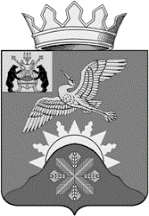 Российская ФедерацияНовгородская областьАДМИНИСТРАЦИЯ БАТЕЦКОГО МУНИЦИПАЛЬНОГО РАЙОНАРАСПОРЯЖЕНИЕот 18.12.2019 № 98-ргп. БатецкийО проведении праздничной ярмаркиВ соответствии с Федеральным законом от 6 октября 2003 года  № 131-ФЗ «Об общих принципах организации местного самоуправления в Российской Федерации», Федеральным законом от 28 декабря 2009 года № 381-ФЗ                   «Об основах государственного регулирования торговой деятельности в Российской Федерации»:1. Организовать проведение праздничной ярмарки 31 декабря 2019 года по адресу: п. Батецкий, ул. Зосимова.2. Организацию ярмарки осуществлять в соответствии с Порядком организации ярмарок на территории области и продажи товаров (выполнения работ, оказания услуг) на них и требований к организации продажи товаров (в том числе товаров, подлежащих продажи на ярмарках соответствующих типов и включению в соответствующий перечень) (выполнение работ, оказания услуг) на ярмарках, утвержденным постановлением Администрации Новгородской области от 10.06.2011 № 241.3. Контроль за выполнением распоряжения возложить на заместителя Администрации Батецкого муниципального района Полушкина В.Ю.4. Опубликовать распоряжение в муниципальной газете «Батецкий вестник». Глава района                                   В.Н. Ивановат№ 56р